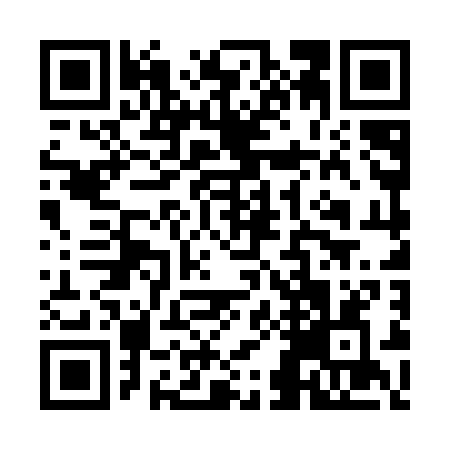 Prayer times for Mariquiteira, PortugalWed 1 May 2024 - Fri 31 May 2024High Latitude Method: Angle Based RulePrayer Calculation Method: Muslim World LeagueAsar Calculation Method: HanafiPrayer times provided by https://www.salahtimes.comDateDayFajrSunriseDhuhrAsrMaghribIsha1Wed4:576:381:346:288:3110:062Thu4:556:371:346:298:3210:083Fri4:536:361:346:308:3310:094Sat4:526:351:346:308:3410:115Sun4:506:341:346:318:3510:126Mon4:486:331:346:318:3610:137Tue4:476:321:346:328:3710:158Wed4:456:301:346:328:3810:169Thu4:446:291:346:338:3810:1710Fri4:426:281:346:338:3910:1911Sat4:416:271:346:348:4010:2012Sun4:396:261:346:348:4110:2213Mon4:386:251:346:358:4210:2314Tue4:376:251:346:358:4310:2415Wed4:356:241:346:368:4410:2616Thu4:346:231:346:368:4510:2717Fri4:326:221:346:378:4610:2818Sat4:316:211:346:378:4710:3019Sun4:306:201:346:388:4810:3120Mon4:296:201:346:388:4910:3221Tue4:276:191:346:398:4910:3322Wed4:266:181:346:398:5010:3523Thu4:256:171:346:408:5110:3624Fri4:246:171:346:408:5210:3725Sat4:236:161:346:418:5310:3826Sun4:226:161:346:418:5310:4027Mon4:216:151:356:428:5410:4128Tue4:206:151:356:428:5510:4229Wed4:196:141:356:438:5610:4330Thu4:186:141:356:438:5710:4431Fri4:176:131:356:438:5710:45